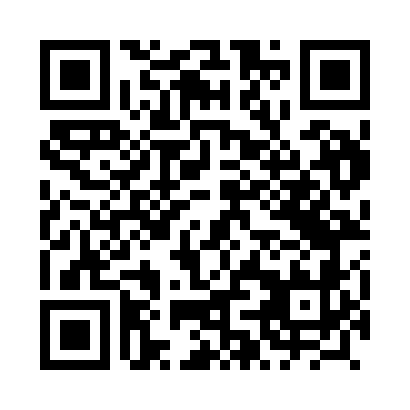 Prayer times for Fialkowo, PolandWed 1 May 2024 - Fri 31 May 2024High Latitude Method: Angle Based RulePrayer Calculation Method: Muslim World LeagueAsar Calculation Method: HanafiPrayer times provided by https://www.salahtimes.comDateDayFajrSunriseDhuhrAsrMaghribIsha1Wed2:215:0212:335:428:0510:342Thu2:205:0012:335:438:0710:383Fri2:194:5812:335:448:0810:384Sat2:194:5612:335:458:1010:395Sun2:184:5512:335:468:1210:406Mon2:174:5312:335:478:1310:417Tue2:164:5112:335:488:1510:418Wed2:154:4912:335:498:1710:429Thu2:154:4712:325:508:1910:4310Fri2:144:4512:325:518:2010:4311Sat2:134:4412:325:528:2210:4412Sun2:134:4212:325:538:2410:4513Mon2:124:4012:325:548:2510:4614Tue2:114:3912:325:558:2710:4615Wed2:114:3712:325:568:2810:4716Thu2:104:3612:325:578:3010:4817Fri2:094:3412:325:588:3210:4818Sat2:094:3312:325:598:3310:4919Sun2:084:3112:336:008:3510:5020Mon2:084:3012:336:018:3610:5021Tue2:074:2812:336:018:3810:5122Wed2:074:2712:336:028:3910:5223Thu2:064:2612:336:038:4110:5224Fri2:064:2512:336:048:4210:5325Sat2:054:2312:336:058:4310:5426Sun2:054:2212:336:068:4510:5427Mon2:054:2112:336:068:4610:5528Tue2:044:2012:336:078:4710:5629Wed2:044:1912:346:088:4910:5630Thu2:044:1812:346:098:5010:5731Fri2:034:1712:346:098:5110:57